        Уважаемые жители!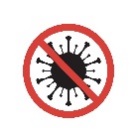 ! Введены новые ограничительные меры для граждан,не прошедших вакцинацию от COVID-19.Берегите себя и своих близких, сделайте прививку!ПРИВИВОЧНЫЕ ПУНКТЫКраснооктябрьского района  (ГУЗ «Поликлиника №2»):• пр. Металлургов, 8• пр. Ленина, 145• ул. Штеменко, 15ИМЕЮТСЯ ВАКЦИНЫ:Спутник лайт      ГамКовидВак (Спутник V)Часы работы прививочных пунктов:понедельник-пятница 08:00-20:00,суббота – воскресенье 08:00-14:00Необходимые документы:- паспорт, - СНИЛС, - полис медицинского страхованияАкция месяца!Привейтесь от коронавируса и можете получить:
16.10-17.10- талон к эндокринологу,
23.10-24.10-талон на УЗИ сосудов и сердца,
30.10-31.10 талон на лабораторное обследование крови.Кроме этого, с целью обследования на наличие показаний или противопоказаний перед вакцинацией ГУЗ «Поликлиника «2» предлагает пройти диспансеризацию.Горячая линия по вопросам вакцинацииежедневно 8.00-17.008-917-845-91-14        Уважаемые жители!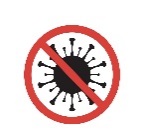 ! Введены новые ограничительные меры для граждан,не прошедших вакцинацию от COVID-19.Берегите себя и своих близких, сделайте прививку!ПРИВИВОЧНЫЕ ПУНКТЫКраснооктябрьского района  (ГУЗ «Поликлиника №2»):• пр. Металлургов, 8• пр. Ленина, 145• ул. Штеменко, 15ИМЕЮТСЯ ВАКЦИНЫ:Спутник лайт     ГамКовидВак (Спутник V)Часы работы прививочных пунктов:понедельник-пятница 08:00-20:00,суббота – воскресенье 08:00-14:00Необходимые документы:- паспорт, - СНИЛС, - полис медицинского страхованияАкция месяца!Привейтесь от коронавируса и можете получить:
16.10-17.10- талон к эндокринологу,
23.10-24.10-талон на УЗИ сосудов и сердца,
30.10-31.10 талон на лабораторное обследование крови.Кроме этого, с целью обследования на наличие показаний или противопоказаний перед вакцинацией ГУЗ «Поликлиника «2» предлагает пройти диспансеризацию.Горячая линия по вопросам вакцинацииежедневно 8.00-17.008-917-845-91-14        Уважаемые жители!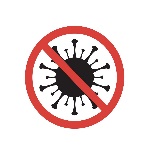 ! Введены новые ограничительные меры для граждан,не прошедших вакцинацию от COVID-19.Берегите себя и своих близких, сделайте прививку!ПРИВИВОЧНЫЕ ПУНКТЫКраснооктябрьского района  (ГУЗ «Поликлиника №2»):• пр. Металлургов, 8• пр. Ленина, 145• ул. Штеменко, 15ИМЕЮТСЯ ВАКЦИНЫ:Спутник лайт      ГамКовидВак (Спутник V)Часы работы прививочных пунктов:понедельник-пятница 08:00-20:00,суббота – воскресенье 08:00-14:00Необходимые документы:- паспорт, - СНИЛС, - полис медицинского страхованияАкция месяца!Привейтесь от коронавируса и можете получить:
16.10-17.10- талон к эндокринологу,
23.10-24.10-талон на УЗИ сосудов и сердца,
30.10-31.10 талон на лабораторное обследование крови.Кроме этого, с целью обследования на наличие показаний или противопоказаний перед вакцинацией ГУЗ «Поликлиника «2» предлагает пройти диспансеризацию.Горячая линия по вопросам вакцинацииежедневно 8.00-17.008-917-845-91-14